Calendrier des répétitions et concertsMadame, Monsieur, vous avez inscrit votre enfant à la chorale et/ou à l’atelier musical sur percussions avec l’engagement de soutenir sa présence toute l’année. Il s’agit pour lui d’une option facultative devenue obligatoire après inscription, qui sera valorisée  dans son cursus scolaire dans son Parcours Education Artistique et Culturel qui comptera pour son Brevet des Collèges.Aussi quelles qu’aient été le nombre de ses absences tolérées au cours de l’année, et  sauf désinscription justifiée par vos soins par écrit dans son carnet de correspondance,  il doit être présent aux différentes répétitions dès le 29 avril  et aux spectacles des 21 et 22 mai à la salle de la Briqueterie de SchiltigheimCALENDRIER des RDV. Répétition 1 première partie de l’œuvre : mercredi 11 mai de 13h15 à 16h  au collège Leclerc Répétition 2 deuxième partie de l’œuvre : mercredi 18 mai de 13h15 à 17h30 au collège LeclercColonelle : jeudi 19 mai 19h30 à 22h  salle du Brassin avec  l’Orchestre d’Harmonie de Schiltigheim et danseursGénérale : vendredi 20 mai, de 18h à 22 h salle La Briqueterie SPECTACLES : salle La BriqueterieSamedi 21 mai 19h à 21h45 dimanche 22 mai à 14h30 à 16h15LIEUX DES  RDV : L’élève se rend et rentre par ses propres moyens dans les 3 lieux, repas et gouters tirés du sacCollège Leclerc : 9 avenue du 23 novembre Schiltigheim. Arrêt du bus 50 devantSalle du Brassin : 38 rue de Vendenheim Schiltigheim Salle de la Briqueterie Avenue de la 2ème division blindée Schiltigheim à côté de la piscineTENUES DE CONCERTT-SHIRT uni bleu ou vert sans inscriptionPantalon ou jupe noir Pieds nusAvec nos remerciements, les professeurs d’éducation musicale des 2 collèges :                                                           Mmes BOOS, VIX et LARAT-BELLIOT…………….H2O OPERA HIP HOP ….Talon à rapporter au plus tard le 6 mai…………………………………………………..Je, soussigné ………………………………………………………responsable de …………………………………………….de la classe de ………………………..du collège………………………………, ait pris connaissance des dates et horaires des répétitions et des spectacles de  H2O Opéra Hip Hop.  Mon enfant se rendra par ses propres moyens sur les différents lieux de répétitions et de spectacles avec son ravitaillement afin de ne pas quitter le groupe pour aller acheter quelque chose lors de la répétition générale du vendredi 20 mai à la salle de la briqueterieJe  certifie qu’il est assuré pour les risques encourus. J’ai connaissance que les spectacles et  répétitions  pourront être filmés et photographiés et accepte l’éventuelle diffusion sur la chaîne Musicaschilick sur You TubeJe m’engage à prévenir via le bureau numérique un des professeurs de son absence à une répétition pour aider à assurer la sécurité de l’ensemble des élèves.Signature : à Schiltigheim, le ……………………………n. de portable ……………………………………………………………………………………………………………………………………………………………………………………………………………….H2O OPERA HIP HOP ….Talon à rapporter au plus tard le 6 mai…………………………………………………..Je, soussigné ………………………………………………………responsable de …………………………………………….de la classe de ………………………..du collège………………………………, ait pris connaissance des dates et horaires des répétitions et des spectacles de  H2O Opéra Hip Hop.  Mon enfant se rendra par ses propres moyens sur les différents lieux de répétitions et de spectacles avec son ravitaillement afin de ne pas quitter le groupe pour aller acheter quelque chose lors de la répétition générale du vendredi 20 mai à la salle de la briqueterieJe  certifie qu’il est assuré pour les risques encourus. J’ai connaissance que les spectacles et  répétitions  pourront être filmés et photographiés et accepte l’éventuelle diffusion sur la chaîne Musicaschilick sur You TubeJe m’engage à prévenir via le bureau numérique un des professeurs de son absence à une répétition pour aider à assurer la sécurité de l’ensemble des élèves.Signature : à Schiltigheim, le ……………………………n. de portable ……………………………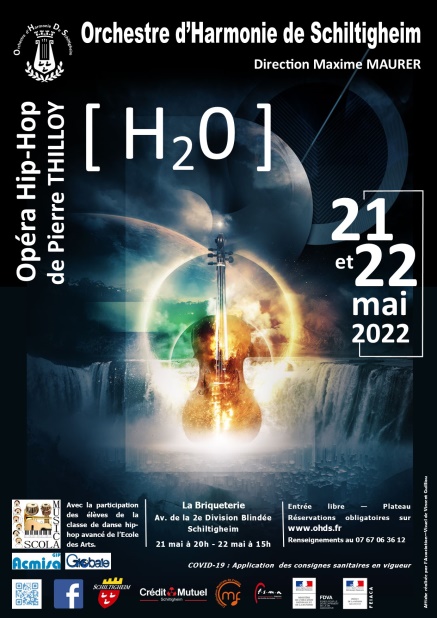 21 et 22 mai 2022 salle de la Briqueterie Schiltigheim Création de   H2O opéra Hip Hop de Pierre THILLOY l'Ecole des Arts : Classe de danse hip Hopl'Orchestre d'Harmonie de SchiltigheimL'ensemble MUSICASCOLA, constitué des élèves de chorale et percussion des 2 collèges  de Schiltigheim, Leclerc et Rouget de Lisle